阳城县社会扶贫APP注册用户登记表中国社会扶贫网APP下载指南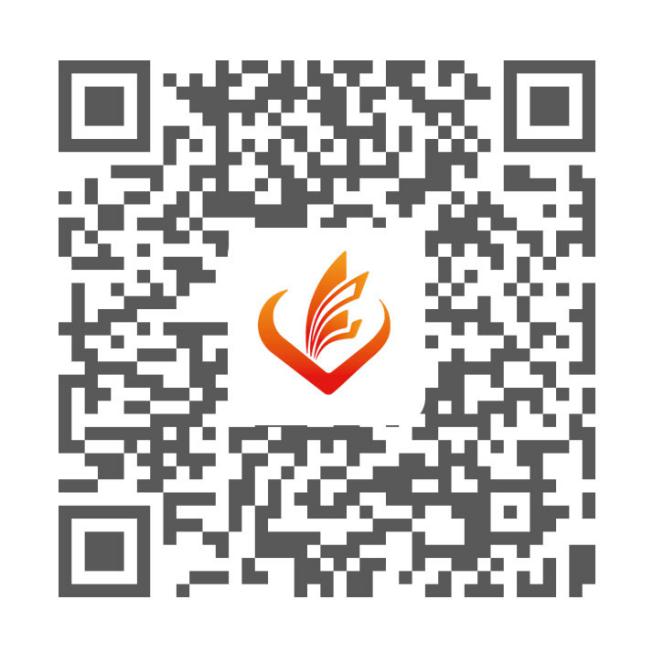 安卓用户：-微信/QQ扫描上方二维码，点击下载软件；-点击右上角按钮啊，选择用浏览器打开；-点击普通下载（非安全下载或高速下载）-或者可在软件商城里搜索“社会扶贫”APP下载安装。苹果用户：-微信/QQ扫描二维码，点击下载软件；-提示“即将离开微信/QQ 打开 App Store”点击允许；-按照App Store指引完成下载；备注： 1、目前安卓应用商店支持下载的为：华为、三星、VIVO、OPPO、百度、360、及应用宝（首选推荐下载方式）。2、网速过慢同志请开启手机内自带的“数据漫游”，或在WIFI下进行操作。爱心人士APP注册流程-进入首页，点击“我的”，点击“注册/登录”；-点击“马上注册”，输入爱心人士的手机号码、获取验证码、输入昵称及密码； （或使用微信登录）-点击“登录”，点击我的-编辑个人信息，直接点击“爱心关注”，选择山西省晋城市阳城县演礼乡（在新庄村的可选择新庄村），点击提交；-提交后勿忘点击右上角的“保存”。软件会提示“保存成功”即设置成功。 备注：1、请一定要选择“爱心关注”中的“省市县乡村”，只有这样，才能表明你是哪个省、哪个市、哪个县、哪个乡、哪个村的爱心人士，勾选到哪一级就统计到你是哪一级的爱心人士。如果不勾选，则自动生成你手机号码所在的设区市区域，无法统计到设区市以下。	2、爱心关注只有第一次设置有效，并只能选择一个村；	3、挂包帮、结对帮扶等相关同志选择你所帮扶的贫困户所在村，多个贫困户分布在不同村落，请选择其中任意一个。序号呢称手机号爱心关注注册时间备注1